Konfederace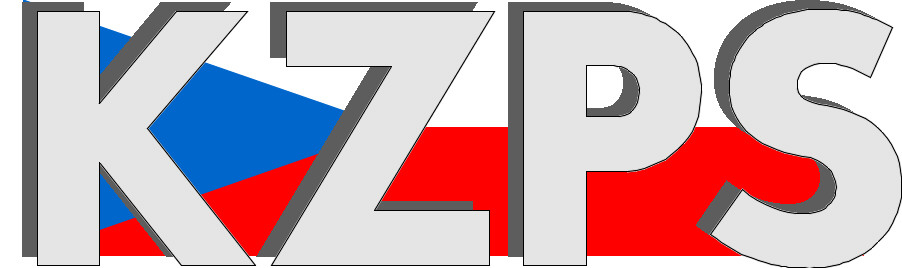 zaměstnavatelských a podnikatelských svazů ČR Sekretariát:	    	 Václavské nám. 21	               tel.: 222 324 985                   	 110 00 Praha 1		               fax: 224 109 374  	            	            mail: kzps@kzps.cz S t a n o v i s k o Konfederace zaměstnavatelských a podnikatelských svazů ČRk „Návrhu  nařízení Evropského parlamentu a Rady o opatřeních pro dovoz, vývoz a tranzit palných zbraní, jejich hlavních částí a střeliva, kterým se provádí článek 10 Protokolu Organizace spojených národů proti nedovolené výrobě střelných zbraní a jejich součástí, dílů a střeliva a obchodování s nimi, který doplňuje Úmluvu Organizace spojených národů proti nadnárodnímu organizovanému zločinu (protokol OSN o palných zbraních) (přepracované znění)“V rámci připomínkového řízení jsme obdrželi uvedený návrh. K němu Konfederace zaměstnavatelských a podnikatelských svazů ČR (KZPS ČR) uplatňuje následující připomínky:I. Obecné:Snahu o harmonizaci předpisů pro oblast vývozu, dovozu a tranzitu zbraní (vč. střeliva,  hl. částí či polotovarů) (tedy mimo EU) je třeba uvítat, už třeba jenom proto, že otevírá dveře k úplnému zrušení zákona č. 228/2005 Sb. který zatěžuje podnikatele licenčním řízením  nejen při vývozu, dovozu a tranzitu ale i při mezistátním přemístění, pro které je postup stanoven směrnicí (EU) 2021/555, u nás implementovanou zákonem č. 13/2021 Sb., kterým byl novelizován zákon č. 119/2002 Sb., takže licenční řízení v těchto případech je duplicitní a neodůvodnitelnou zátěží podnikatele.Bohužel předložený materiál není možno přijmout bez dalších úprav a odborné diskuse.  Již v důvodové zprávě předkladatel směšuje problematiku nelegálních zbraní, obchodu s nimi a potírání těchto jevů s problematikou obchodu legálního, což není možné, jde o dvě   oddělené skupiny, jak z pohledu vlastních zbraní (registrované, evidované/ neregistrované, neevidované),  z pohledu osob, které s nimi obchodují (licencovaní, prověření obchodníci/ kriminální živly), tak z pohledu osob, které mají být příjemci těchto zbraní (prověření bezúhonní občané/ podsvětí, teroristé a pod.).   Problematika nelegálních zbraní a obchodu s nimi v prostoru EU je natolik závažná (a s přihlédnutím k novému zdroji těchto zbraní, kterým je konflikt na Ukrajině závažnost dále poroste), že by bylo třeba přijmout pro celoevropské řešení této problematiky zvláštní dokument, který by tuto problematiku řešil a veškeré zmínky o nelegálních zbraních a nelegálním obchodování z tohoto dokumentu (včetně odkazů v nadpisu) vypustit, nepatří sem.II. Konkrétně k materiálu:k úvodu:k odst. 16, 17 (označování palných zbraní): nařízení by mělo umožňovat výjimku pro zbraně vyrobené v minulosti, před přijetím novely směrnice 91/477/EHS (nyní (EU)2021/555)), (ale, pochopitelně po roce 1899), které dosud nebyly uvedeny na trh v EU (například dovoz sběratelských unikátů z USA).  k článku 2, bod 4 a bod 5:definice polotovarů je neurčitá, vágní. Je třeba přesněji do detailů vydefinovat polotovar zbraně nebo její hlavní části, aby bylo zřejmé, zda věc je předmětem licenčního režimu nebo není a bylo zamezeno jak obcházení nařízení tak úřední zvůli a eliminován případný korupční prostor.bod 41:stejná problematika jako v úvodu, je třeba umožnit obchod se zbraněmi, které byly vyrobeny před účinností směrnice (EU) 2021/555, ale dosud nebyly uvedeny  na trh (v EU). Nelze takový obchod označit za "nelegální", jako řešení je možno navrhnout ponechání (současného) znění bodu 15, písm. c), které má být v novém předpisu vypuštěno (jednoduché označení umožňující identifikaci)..k článku 6, k článku 16, bod 3:viz připomínka k bodu 41k článku 8:je třeba dopracovat postup pro obchod se sběratelskými (dříve vyrobenými) poplašnými a signalizačními zbraněmi, které nebudou na seznamu pro svoji zastaralost, případně unikátnost.k článku 9, bod 5, písm. b), bod 7, k článku 19, Posouzení bezúhonnosti dle návrhu nařízení (ECRIS, čl.2, bod 2 2002/584/SVV) není kompatibilní s posouzením bezúhonnosti držitele ZL podle zákona č. 119/2002 Sb., v praxi by mohlo dojít k situaci, že by existovala povinnost odepřít z tohoto důvodu řádnému držiteli ZL vydání licence. Další, ještě závažnější problém spočívá v tom, že trestní právo posuzuje v různých zemích EU odlišně skutky, kterými je možno naplnit skutkové podstaty t.č. uvedených v čl. 2, bod 2 2002/584/SVV (například houbařský nůž nebo teleskopický obušek v přihrádce auta nalezený policií v Německu...).k článku 24, bod 4:doporučujeme naléhavě vypuštění z důvodu možného zneužití v nekalé obchodní soutěži.k článku 25:viz úvod, II. odstavec. řešení problematiky nelegálních zbraní a obchodu s nimi vyžaduje zvláštní právní normu, do normy upravující legální obchod v žádném případě nepatří. Doporučujeme tento bod přepracovatk článku 28:tento článek tvoří podstatu celé materie. Je třeba upozornit na riziko (i když se tento předpis netýká zbraní určených pro ozbrojené sbory), že bude mimo ČR přehled o subjektech a jejich zahraničních obchodních aktivitách. Tyto informace mohou být jak pro ČR, tak pro licencované subjekty velmi citlivé a v případě institucí EU v žádném případě nelze spoléhat na jejich důvěryhodnost a nestrannost (viz třeba v současné době eskalující skandál EU a zejména komise kolem smluv na tak zvané "vakcíny" s firmou Pfizer).Kontaktní osoby:Jiří Šebesta			e-mail:	jirisebesta@seznam.cz		mob:	608 343 828Dr. Jan Zikeš			e-mail:	zikes@kzps.cz				tel:	222 324 985V Praze dne 2. prosince 2022 										        Jan W i e s n e r		                                                                            			             prezident